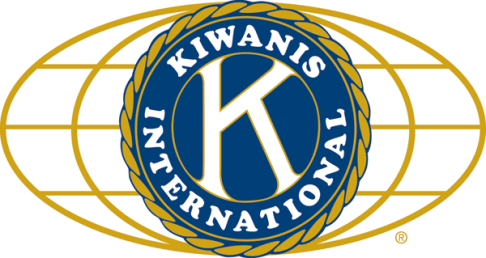 LUNCH: Italian beef, turkey paninis, or whatever you had at home/work.   		Hybrid Meeting.	SONG: None, led by no one.					        			Invocation: MaxANNOUNCEMENTS, EVENTS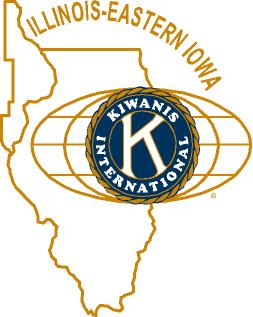 and OPPORTUNITITESNext K Meetings: Sycamore, 1st and 3rd Tuesday of July at 6 pm at Sorrento’s.  Satellite club meets at 7 am at Egg Haven. Wednesdays. Music at the Mansion honoring Kiwanis July 28, 6:30 pmBEANZIE will be July 18.  (T-32 days) Setup on the 16th.  Bill and Tim are working out routes.  If you’re working on sponsorships, please be sure to follow through on that effort.  Prayer Breakfast Thursday Aug 26, 7:30 am.  $15 @ lincolninntogo.com, Speaker:  Pastor Joe Mitchell (on social justice). Meals on Wheels: We have all T,Th,F in July.  Sign-ups are happening.Peanut Day Good news!  There will be no price increase for our peanuts this year.  Committee will meet Jun 23 right after our regular meeting.Sycamore Club is helping at the Spartan Food Pantry, delivering food in Sycamore.  Aug18:  Slow smoke BBQ fund raiser at Sycamore Methodist Church.Opportunity House Fundraisers:  Golf Outing August 20.  Sept 30: “Band Together” with Country Roads.Sing-Along:  July 25 is the date.  Mary is thinking of showing Frozen. This will cost us 50% of ticket sales (minimum $375) in royalties plus some some hidden ticket costs. Also $250 for renting the theater.  The House Committee will be meeting in August to make a recommendation regarding ZOOM meetings to the Board at the September meeting on September 7.  If you have thoughts about this, please forward them to Jack G.Service Op:  Salvation Army is still looking for canned goods and plastic bags with which to deliver them. Carrots, peas, mixed veggies, flour and plastic bags are particularly needed at the moment. You can leave contributions on Bill F’s front porch or at the Doublers’. If you want to volunteer at the food pantry, you can sign up here:  https://www.singupgenius.com/go/904084BABAB28A1FD0-food International Convention will be Jun 24-27 in Salt Lake City.3rd Quarter dues are now due! You can mail a check to Al at PO Box 1007, DeKalb, Illinois 50116. ($110/quarter meals; $75/quarter no meals).2021-2022 OfficersPrez:  Colleen Bredeson		Secretary:  Ken DoublerPrez elect:  Mary McGinn		Treasurer: Sue DoublerVP (Candidate): Bob HoffmannBoard w/ Extra duties:  Jerry Wahlstrom (asst secretary), Al Mueller (asst treasurer)Board Class 2022:  Steve Cichy, Bob Hoffman, Kelsey Quinn, Betty Hampa Board Class 2023:  Virginia Naples, Joe Gastiger, Caroline Collins.   	PROGRAM          One of our favorite annual programs – it was 4H day today!  Jerry S. introduced our guest speakers. Nicole noted that 4H feels public speaking is very important, and as a result one of their projects is Public Presentations (which we sponsor).  First talk (interpretive reading):  Hypocrite in a Poufy White Dress:  Sydney gave us thoughts about a girl’s friends all getting married, and how relationship status affected her attitude towards those marriages, and their reactions to the girl’s own marriage festivities, specifically her idea of wearing a black wedding dress. The story finished with the girl’s surprising experience at the dress shop.  Fiona presented her original work, “Poetry Hour Podcast.”  Fiona presented an interview (taking both roles, complete with snooty accent for the interviewer!) with a Sycamore High School student poet.  As part of the “interview,” she read three poems, including one comparing a high school student to a caterpillar about to become a butterfly.  Honorarium Recipient: 4H FoundationHeard around the tablesDespite popular belief, Texas is not the only state to have once been an independent nation. Can you name another?Quote for the Day“It usually takes me more than three weeks to prepare a good impromptu speech.”Mark TwainUPCOMING PROGRAMS: (Why not invite a guest? – that could mean a prospective member!) 		June	23	Bills M. & F.		Biking With Beanzie	June	30	David Byrd		New DeKalb Police Chief	July	  7	BOARD MEETING		@ Faranda’s	July	14	Bill Nicklas		Belonging – Social JusticeToday’s Attendance:				Have a closing thought for the day?  Submit it to Bob Hoffman.Children need models, not critics.25Kish Kiwanians (24 in person, 1 on ZOOM)   2K-family Jean E. (Sycamore), Misty  1Other Guests:  Teresa Bell   5Outside Speakers: 4H: Nicole (advisor), Sydney (+mom and dad), Fiona (+mom)35Total